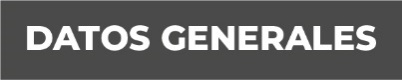 Nombre  Armando Belmonte GuzmánGrado de Escolaridad Maestría en DerechoCédula Profesional (Licenciatura) 10522742Teléfono de Oficina Correo Electrónico Formación Académica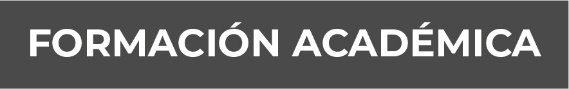 1969 a 1973Facultad de Derecho de la Universidad Veracruzana, Estudios de Licenciatura en Derecho. Xalapa, Veracruz1976 a 1978Maestría en Ciencias Penales en la Universidad Veracruzana. Xalapa, Veracruz2019 Diplomado en Juicios Orales en Materia CivilTrayectoria Profesional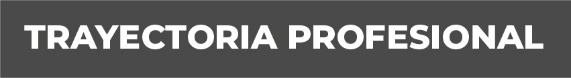 1974 a 1979 Agente del Ministerio Público en diferentes Distritos Judiciales como: Zongolica, Huatusco, Coatepec, Xalapa, Jalacingo y Tierra Blanca, Veracruz1980 a 2001 Agente del Ministerio Público Auxiliar del Procurador General de Justicia, Xalapa, Ver.Así como Coordinador de Agentes del Ministerio Público Auxiliares del Procurador General de Justicia. Xalapa, Ver.2003 al 2004 Subprocurador Regional de Justicia Zona Sur Coatzacoalcos, Veracruz.  2004 al 2008 Agente 1° del Ministerio Público Investigador Especializado en Delitos Cometidos por Servidores Públicos. Xalapa, Veracruz, Así mismo fui comisionado como encargado de la Agencia Segunda Conciliadora e Investigadora y de Responsabilidad Juvenil. Xalapa, Ver.2013 a 2015 Agente del Ministerio Público Adscrito a los Juzgados 1° y 2° de Primera Instancia de Cosamaloapan, Ver.  Agente del Ministerio Público Adscrito al Juzgado 1° de Primera Instancia de Papantla, Ver. Agente del Ministerio Público Adscrito al Juzgado 1° de Primera Instancia de Acayucan, Ver. 2015 al 2016 Fiscal Adscrito a los Juzgados 2° y 3° Menores de Veracruz, Ver. 2016 a 2017 Fiscal Adscrito a los Juzgados 1° y 2° de Primera Instancia de Cosamaloapan, Ver. Encargado del juzgado Mixto Menor de Cosamaloapan, Ver. 2017 a la fecha Fiscal Adscrito a los Juzgados 2° y 4° Civiles, 6°, 8° y 10° 
Especializados en Materia Familiar, en Poza Rica, Ver. Conocimiento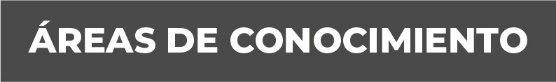 Derecho Penal, Derecho Civil, Derecho Constitucional